   ZAPROSZENIE NA SZKOLENIE 
STACJONARNE 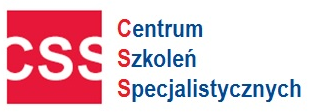 Obowiązki płatnika na koniec 2022 r.  - zmiany w podatku dochodowym od osób fizycznych dotyczące płatnika od 1 stycznia 2023 r . - PIT 11.Harmonogram szkoleń stacjonarnych - (proszę zaznaczyć X przy wybranym terminie) 
Cena: 490 zł netto.
Cena obejmuje: serwis kawowy, lunch, materiały szkoleniowe w formie wydruku, certyfikat szkoleniaWykładowca: Bożena Domino – były pracownik organów skarbowych, praktyk z zakresu podatku dochodowego od osób fizycznych. Wieloletni i szanowany wykładowca Stowarzyszenia Księgowych w Polsce i jednocześnie wykładowca akademicki  z zakresu systemu podatkowego. Formularz ZGŁOSZENIA na szkolenie
Warunkiem uczestnictwa w szkoleniu jest do wyboru: Przesłanie karty zgłoszeniowej na adres email: szkolenia@szkolenia-css.pl lub na fax. 17 78 52 179 lub zgłoszenie na formularzu online na https://szkolenia-css.pl/ lub zgłoszenie telefoniczne: 721 649 991/ 530 112 064. Forma płatności za szkolenie – przelew 14 dni od dnia otrzymania faktury w dniu szkolenia. Uwaga! W przypadku rezygnacji ze szkolenia w terminie krótszym niż 5 dni przed, zgłaszający ponosi pełne koszty szkolenia.       Oświadczam, iż środki wydatkowane na ww. szkolenie pochodzą ze środków publicznych w rozumieniu przepisów prawa w  a) całości  b) przynajmniej w 70% ( * jeżeli dotyczy Państwa  proszę zaznaczyć w kwadracie krzyżyk  i zakreślić   a) lub b) ) wówczas faktura za szkolenie będzie wystawiona bez VAT-u ) Dane niezbędne do wystawienia faktury:Administratorem Państwa danych osobowych jest Centrum Szkoleń Specjalistycznych NIP 813 332 02 68 Państwa dane będą przetwarzane wyłącznie w celu wystawienia faktur, prawidłowego wykonywania obowiązków rachunkowo-podatkowych oraz wystawienia zaświadczeń potwierdzających uczestnictwo w szkoleniu. Państwa dane dotyczące nr telefonu oraz adresu mailowego, które uczestnik szkolenia podaje całkowicie dobrowolnie będą przetwarzane na potrzeby informacyjne i marketingowe. Podstawą przetwarzania ww. danych jest prawnie uzasadniony cel związanych z oferowaniem usług własnych przez administratora. Dostęp do Państwa danych będą mieli wyłącznie pracownicy naszej firmy oraz podmioty i firmy współpracujące, w tym zapewniające obsługę systemów informatycznych. Państwa dane będą przetwarzane przez okres wynikający z kryterium prowadzenia działalności szkoleniowej przez naszą firmę. Państwa dane nie będą udostępniane, przekazywane żadnym innym podmiotom zewnętrznym. Przysługuje państwu prawo do: żądania dostępu do danych osobowych, ich sprostowania, usunięcia lub ograniczenia, a także prawo do wniesienia sprzeciwu wobec przetwarzania oraz przeniesienia danych i wniesienia skargi do Prezesa Urzędu Ochrony Danych Osobowych dotyczącej przetwarzania przez nas Państwa danych osobowych. Państwa dane nie będą wykorzystywane do profilowania, ani podejmowania zautomatyzowanych decyzji. Zgłaszający oraz uczestnik oświadczają iż podają swoje dane osobowe całkowicie dobrowolnie i wyrażają zgodę na ich przetwarzanie zgodnie z Rozporządzeniem Parlamentu Europejskiego i Rady (UE) 2016/679 oraz ustawą z dnia 18 lipca 2002 r. o świadczeniu usług drogą elektroniczną (Dz. U. Nr 144, poz. 1204 z późniejszymi zmianami) dla celów informacyjnych i marketingowy   NIP: 813 332 02 68                                                                        Fax: (17) 78 52179                                PROGRAM SZKOLENIAObowiązki płatnika na koniec 2022 r.  - zmiany w podatku dochodowym od osób fizycznych dotyczące płatnika od 1 stycznia 2023 r . - PIT 11.1.Nowe zwolnienia podatkowe w 2022r i ich wpływ na sporządzanie PIT-11 za 2022r2.Nowy druk PIT 11 ( 29 ) omówienie zmian na formularzu ( 2022r. )3. Skala podatkowa 2022/2023 – omówienie ,skutki4. Nowe regulacje poboru wynagrodzenia dla płatnika 5. Zmiany w zakresie podwyższonych kosztów uzyskania przychodów u pracowników -omówienie6.  Zmiany w odliczeniach na związki zawodowe - zeznanie podatkowe oraz PIT 117.  Świadczenia socjalne a podatek PIT z uwzględnieniem nowelizacji lipcowej8.  Zmiana zasad składania zeznań podatkowych za rok 20229.  Zmiana zasad rozliczeń osób samotnie wychowujących dzieci10. Zmiany w preferencjach podatkowych dla rodziców11. Zasady rozliczenia rocznego za rok 2022 – dwie formy rozliczeń12. Ulga 4+ po zmianach - omówienie13. Ulga dla seniorów pracujących po zmianach – omówienie14. Obsługa podatkowa nierezydentów w tym Ukraińców pracujących na umowach cywilnoprawnych -nowe wyjaśnienia organów skarbowych15. Druk EP składany do ZUS a konsekwencje dla płatnika – pracodawcy w 2022r16.Organizacje Pożytku Publicznego -1,5%17. Nowe zasady składania oświadczeń PIT-2 i wniosków mających wpływ na obliczenie zaliczki przez płatnika  w 2023 r.18.Omówienie nowego wzoru PIT-2 stosowanego w 2023r przez płatnika19. Zasady składania oświadczeń o stosowaniu pomniejszenia zaliczki o kwotę zmniejszającą podatek  w 2023r. 20. Nowe zasady zwolnienia płatnika z poboru zaliczek w 2023 r. 21.Dyskusja i pytania                                                                                                 Fax: (17) 78 52179                                 www.szkolenia-css.plmail: szkolenia@szkolenia-css.plTel. 721 649 991, 530 112 064Tel. (17) 78 51 961Fax: (17) 78 52 179terminmiastomiejsce szkoleniaX czas trwaniaprowadzący 16.12.2022RzeszówHotel Rzeszów9.30-14.30Bożena DominoImię i NazwiskoAdres e-mailtel. kontaktowyNabywca:  NIPOdbiorca:                  …………………………………………  Data , pieczęć  i podpis zgłaszającego CENTRUM SZKOLEŃ                                                               Tel. 721 649 991                                     mail: szkolenia@szkolenia-css.pl  SPECJALISTYCZNYCH                                                            Tel. (17) 7851961                                   www.szkolenia-css.pl            www.szkolenia-css.plmail: szkolenia@szkolenia-css.plTel. 721 649 991, 530 112 064Tel. (17) 78 51 961Fax: (17) 78 52 179CENTRUM SZKOLEŃ SPECJALISTYCZNYCH          Tel. 721 649 991                                     www.szkolenia-css.pl                                                             Tel. (17) 7851961                                   mail: szkolenia@szkolenia-css.pl   